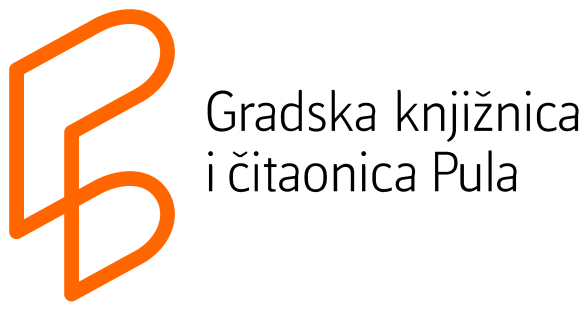 Plan rada i razvitka Gradske knjižnice i čitaonice Pula za 2024. Urbroj: 01-238/1-2023Pula, 17.10.2023.Uvod Gradska knjižnica i čitaonica Pula je središnja narodna knjižnica na području Istarske županije  prepoznata kao vodeća gradska knjižnica koja teži u svim segmentima poslovanja primijeniti najnovije spoznaje u knjižničarstvu kako bi doprinijela zadovoljstvu čitanja, razvoju pismenosti, cjeloživotnom učenju, uspješnosti i povezanosti lokalne zajednice za koju djeluje. Kao kulturno, edukacijsko i informacijsko središte svojom djelatnošću doprinosi osobnom i intelektualnom razvoju pojedinaca i zajednice u cjelini, olakšava pristupe informaciji/ znanju, potiče sve oblike obrazovanja, osigurava dostupnost obrazovnih sadržaja svim građanima, doprinosi promociji i vrednovanju kulture i baštine općenito te aktivno sudjeluje u razvoju knjižnične djelatnosti. Plan i program rada za 2024. godinu sastavljen je u skladu sa strateškim ciljevima ustanove, dosegnutim razvojem djelatnosti Knjižnice u prethodnom razdoblju i prema financijskom planu za 2024. godinu, a podloga za planiranje jesu i usvojeni strateški dokumenti Grada Pule-Pola te nacionalne i međunarodne smjernice u razvoju knjižnične djelatnosti.  Tijekom 2024. u planu je ostvariti pozitivno poslovanje Knjižnice kroz redovnu djelatnost, organizirati različite programe i aktivnosti za sve dobne skupine građana, implementirati nove knjižnične usluge te pojačati vidljivost knjižnice unutar zajednice.Realizacija kapitalnih investicija koji su sastavni dio ovoga plana razvitka, prostorno proširenje Središnje knjižnice i osnivanje novih knjižničnih ogranka ili bibliobusne službe, ovisit će o podršci osnivača i osiguranim financijskim sredstvima. Sažetak djelokruga radaGradska knjižnica i čitaonica Pula po svojoj je funkciji i namjeni organizirana kao narodna knjižnica koja zakonom propisanu djelatnost obavlja na području Grada Pule-Pola i okolice te kao županijska matična knjižnica i za područje cijele županije. Otvorena je najširem krugu aktivnih i potencijalnih korisnika svih dobnih skupina, a svojim uslugama omogućava osobni i intelektualni razvoj pojedinca i cjelokupne društvene zajednice. Knjižnica svoju djelatnost obavlja na šest lokacija:- Središnja knjižnica, Sv. Ivana 1/a, Pula -  matični odjel  - Dječja knjižnica, Smareglina 2. Pula - izdvojeni odjel namijenjen djeci do 15. godine - Knjižnica Veruda, Banovčeva 6, Pula – knjižnični ogranak - Čitaonica kluba umirovljenika Pula, Giardini 14, izdvojeni odjel za umirovljenike- Knjižnica Vodnjan, Trgovačka ulica 23, Vodnjan - knjižnični ogranak (ugovorna obveza s Gradom Vodnjan- Dignano)- Knjižnica Žminj, Trg Maršala Tita 2, Žminj - knjižnični ogranak (ugovorna obveza s Općinom Žminj).Na temelju normativnih akata i smjernica u području knjižničarstva, Knjižnica razvija knjižnični fond, nabavlja i stručno obrađuje knjižničnu građu, obavlja informacijsku djelatnost, omogućava pristupačnost knjižnične građe i informacija korisnicima prema njihovim potrebama i zahtjevima, osigurava posudbu knjižnične građe te protok informacija, potiče i pomaže pri izboru i korištenju knjižnične građe, informacijskih pomagala i izvora, sudjeluje u izradi skupnih kataloga i baza podataka, izrađuje i objavljuje biltene, kataloge, bibliografije i druga informacijska pomagala, vrši zaštitu knjižnične građe te zaštitu knjižnične građe koja je kulturno dobro, vodi dokumentaciju i prati statističke podatke o građi i korisnicima, obavlja međuknjižničnu posudbu, organizira aktivnosti s ciljem poticanja čitanja, razvoja pismenosti i korištenja knjižnice. U funkciji županijske matične knjižnice, obavlja matičnu djelatnost za narodne i školske knjižnice na području Istarske županije te osigurava knjižnične usluge na talijanskom jeziku kroz program Središnje knjižnice Talijana u Republici HrvatskojZakonske i druge pravne osnove u području knjižnične djelatnosti Knjižnična djelatnost od posebnog je društvenog interesa za Republiku Hrvatsku te je regulirana kroz zakonske i druge pravne propise na kojima se temelji djelovanje i poslovanje.  Zakoni:- Zakon o knjižnicama i knjižničnoj djelatnosti (NN, 17/19 i 98/19)- Zakon o ustanovama (NN 76/93; NN 29/97, NN 47/99 - Ispravak i NN 35/08, NN 127/19)- Zakon o upravljanju javnim ustanovama u kulturi (NN 96/01, 98/19)Pravilnici:- Standard za narodne knjižnice u Republici Hrvatskoj (NN 103/21)- Standard za digitalne knjižnice (NN 103/21)- Pravilnik o uvjetima i načinu stjecanja stručnih zvanja u knjižničarskoj struci (NN 107/21)- Pravilnik o matičnoj djelatnosti i sustavu matičnih knjižnica u Republici Hrvatskoj (NN 81/21)- Pravilnik o zaštiti, reviziji i otpisu knjižnične građe (NN 27/23)- Pravilnik o obveznom primjerku (NN 66/20)- Pravilnik o upisniku knjižnica  (NN 78/20)Osim utemeljenosti poslovanja Knjižnice na prethodno navedenim propisima i dokumentima, djelovanje Gradske knjižnice i čitaonice Pula povezat će se i s kulturnom strategijom Grada Pule koja je u trenutku izrade ovoga plana u postupku usvajanja, zatim, temeljit će se na strateškim smjernicama razvoja djelatnosti Knjižnice te drugim IFLA-inim i UNESCO-ovim smjernicama za knjižničnu djelatnost. U skladu s propisima u knjižničarskoj struci u Republici Hrvatskoj te strateškim dokumentima razvoja kulture Ministarstva kulture i medija RH, Gradska knjižnica i čitaonica Pula planira  osiguravanje dostupnosti knjižničnih usluga za sve građane u neposrednoj okruženju kroz širenja knjižnične mreže i dostupnosti usluga na širem/ prigradskom području grada Pule. U tom smjeru, istražit će se potrebe i pokrenuti planiranje osnivanja novog knjižničnog ogranka,  osiguravanje dodanog prostora za rad Središnje knjižnice ili osnivanje bibliobusne službe. Razvojem mreže knjižnica doprinosi se povećanju dostupnosti usluga knjižnice i promociji navike čitanja.Ciljevi provedbe programa Knjižnice Opći cilj obavljanja knjižnične djelatnosti jest zadovoljenje informacijskih, obrazovnih i kulturnih potreba stanovnika grada Pule i okolice, uz povećanje standarda usluge na području knjižnične djelatnosti.Ključni ciljevi vezani uz informiranje, obrazovanje, kulturu i razonodu koji se ostvaruju kroz rad ustanove jesu: - razvoj usluga informiranja kao demokratskog prava svakog pojedinca- promicanje svijesti o kulturnom, posebice zavičajnom nasljeđu, te uvažavanju umjetnosti,znanstvenih postignuća i inovacija,- zastupanje kulturne različitosti i njegovanje multikulturalnosti- stvaranje i jačanje čitateljskih kompetencija - poticanje kreativnosti i inovativnosti kod korisnika knjižničnih programa, osobito koddjece i mladih- podupiranje formalnog obrazovanja na svim razinama- podrška cjeloživotnom učenju i osobnom razvoju. Posebni ciljevi u 2024.:- povećanje prostornih kapaciteta ustanove- preuređenje knjižničnog ogranka Knjižnica Veruda- povećanje broja stručnih djelatnika i ojačanje stručnih kompetencija - postavljanje temelja za osnivanje novog knjižničnog ogranka- poticati razvoj knjižnične mreže na području županije.Plan rada i razvitka Gradske knjižnice i čitaonice Pula za 2024. prikazat će se kroz četiri strateške smjernice: 1. Kontinuirani razvoj knjižničnih resursa2. Povećanje učinkovitosti postojećih i razvoj novih knjižničnih usluga3. Osnaživanje pojedinaca i zajednice kroz promicanje pismenosti i kulture čitanja, zavičajne kulturne baštine, multikulturalnosti4. Jačanje infrastrukturnih i razvojnih potencijala knjižniceSTRATEŠKA SMJERNICA 1 - Kontinuirani razvoj knjižničnih resursa  Nabava knjižnične građe Nabava knjižnične građe, izgradnja i upravljanje knjižničnim zbirkama temelj je knjižničnog poslovanja i polazište je za ostale stručne poslove koji osiguravaju krajnjim korisnicima knjižnične usluge. Knjižnična građa će se nabavljati na temelju nabavne politike Knjižnice te u skladu s osiguranim sredstvima iz državnog i gradskog proračuna, proračuna jedinica lokalne samouprave (Grad Vodnjan i Općina Žminj) te Istarske županije za knjige na talijanskom jeziku. Uz kupnju, fond će se izgrađivati i na temelju novog modela otkupa Ministarstva kulture i medija, otkupa Grada Pule-Pola i Istarske županije, putem obveznog primjerka, darovanih knjiga i zamjene s drugim institucijama i ustanovama. Nabava knjižnične građe iziskuje redovito praćenje hrvatske nakladničke produkcije te u najvećoj mjeri nabavu recentnih izdanja u više primjeraka koji se distribuiraju po odjelima i ograncima. Uključuje i nabavu ranije objavljenih naslova prema potrebi te nabavu vrijednih izdanja za zavičaju zbirku. Planira se nabavljati sve dostupne vrste građe (knjige, serijske publikacije, e-knjige, zvučne knjige, audiovizualna građa, elektronička građa, igračke, grafička građa) kojim se popunjava opći fond (domaća i strana beletristika za djecu i odrasle, znanstveno-popularne za djecu i odrasle, znanstvene publikacije) i zbirke građe posebne vrste (zavičajna zbirka, zbirka rara, BDI zbirka, AVE građa, digitalna građa, igračke).Stručna obrada knjižnične građe U odjelu obrade i nabave knjižnične građe obavljat će se redovito poslovi deskriptivne i sadržajne obrade omeđene i neomeđene građe, normativni nadzor, inventarizacija, signiranje, opremanje građe RFID naljepnicama te ostali stručni poslovi. Navedeni poslovi obavljaju se tijekom cijele godine s krajnjim ciljem dostupnosti knjižnične građe za posudbu te kvalitetno i funkcionalno pretraživanje pomoću web kataloga Knjižnice na adresi https://pula.zaki.com.hr Knjižnično poslovanje obavlja se u knjižnično-integriranom sustavu Zaki kojeg razvijaju Knjižnice Grada Zagreba i tvrtka Viva info iz Zagreba. Zaštita knjižnične građe Tijekom godine provodit će se sustavna zaštita knjižnične građe kroz preventivnu zaštitu te saniranje jednostavnijih oštećenja na građi koje nastaju uporabom građe. Provest će se redoviti godišnji otpis zastarjele, dotrajale i uništene knjižnične građe sukladno Pravilniku o zaštiti, reviziji i otpisu knjižnične građe. Otpisana građa koja je još uvijek u dobrom stanju, ponudit će se građanima za besplatno preuzimanje u Središnjoj knjižnici i ograncima, te zainteresiranim udrugama, ustanovama, društvima. Nastavit ćemo s pozitivnom praksom organizacije akcije poklanjanja neinvetarizirane građe koja u knjižnicu pristiže darovima građana ili drugim kanalima, a za koju Knjižnica nema potrebe. Krajem godine započet će se s pripremama za reviziju cjelokupnog fonda koji se planira u 2025., sukladno Pravilniku o zaštiti, reviziji i otpisu knjižnične građe, revizija se za naš tip knjižnice (IV. tip), provodi svakih deset godina (posljednja revizija provedena je 2015. godine).U planu je pokrenuti postupak zaštite najreprezentativnijeg dijela knjižničnog fonda, starih  knjiga objavljenih do 1850., koje prema Zakonu imaju status kulturnog dobra. Postupak utvrđivanja svojstva kulturnog dobra pokrenut će za 30 jedinica knjižnične građe koje trenutno imamo u fondu zavičajne zbirke, prema Naputku za provođenje postupka registracije kulturnoga dobra za knjižničnu građu Nacionalne i sveučilišne knjižnice u Zagrebu. Digitalizacija knjižnične građeGradska knjižnica i čitaonica Pula započela je 2009. godine rad na projektu digitalizacije knjižnične građe pod nazivom Virtualna zavičajna zbirka (ViZZ) s ciljem stvaranja digitalne zbirke povijesnih razglednica i najvrjednijih zavičajnih publikacija iz fonda Knjižnice, zaštite stare građe te pružanja najširoj javnosti slobodan pristupa tiskanoj kulturnoj baštini Istre. Digitalna zbirka dostupna je na web stranici www.vizz.gkc-pula.hr. Građa obuhvaćena digitalizacijom jesu knjige koje su značajne za povijesni razvoj Istre i ujedno za razvoj tiskarstva na području Pule i Istre. U 2024. nastavlja se rad na projektu, te se planira digitalizirati deset knjiga iz fonda Zavičajne zbirke te 50 starih razglednica iz Grafičke zbirke.STRATEŠKA SMJERNICA 2: Povećanje učinkovitosti postojećih i razvoj novih knjižničnih uslugaInformacijsko referalne usluge   Rad s korisnicima i pružanje općih, stručnih, informacijskih i referalnih usluga standardna je usluga knjižnice. Provodi se svakodnevno na svim odjelima Središnje knjižnice i u ograncima kroz cirkulaciju knjižnične građe (posudba, rezervacija, upisi,…) i rješavanje informacijskih upita.  Informacijsko referalne usluge pružaju se upućivanjem na izvore informacija, kroz tematska i predmetna pretraživanja, izradom popisa literature na zahtjev korisnika, izdavanjem biltena prinova i drugih informacijskih pomagala u digitalnom i tiskanom obliku. Redovito će se objavljivati bilteni novih naslova i preporuka u digitalnom izdanju na hrvatskom i talijanskom jeziku, na mrežnim stranicama Knjižnice. Program edukacije za korištenje informacijskih uslugaU 2024. u pripremi je organizacija radionica za korištenje informacijskih usluga s ciljem poboljšanja vještina pretraživanja i pronalaska informacija, općenito informacijske pismenosti. Informacijska pismenost važan je čimbenik u obrazovanju, cjeloživotnom neformalnom učenju te općenito u izgradnji kvalitetnog društva znanja. Program je namijenjen svim zainteresiranim korisnicima, s naglaskom na studente i učenike, a provodio bi se u suradnji s knjižničarima i volonterima. Portali za posudbu e-knjiga U 2024. nastavlja se održavanje  i rad portala iBiblos koji je prvi portal za posudbu e-knjiga u knjižnicama na hrvatskom jeziku u Hrvatskoj. Internetsku platformu za posudbu elektroničkih knjiga i publikacija za sve korisnike istarskih narodnih knjižnica pokrenula je Gradska knjižnica i čitaonica Pula u suradnji s narodim knjižnicama u Istarskoj županiji. Nastavlja se suradnja s Gradskom knjižnicom u Kopru na razvoju Talijanske digitalne knjižnice u Istri - Biblioteca digitale italiana in Istria koja korisnicima uz e-knjige nudi zvučne knjige, brojne dnevne tiskovine i periodične publikacije na raznim svjetskim jezicima, pristup bazama podataka te druge digitalne sadržaje. U svrhu dostupnosti digitalnih sadržaja, planira se kupnja licencija za elektroničke knjige i nabava e-čitača za posudbu.Kutak za slijepe i slabovidne osobeSukladno IFLA-inim smjernicama za slijepe osobe u informacijsko doba, Knjižnica planira unaprijediti i osigurati knjižnične usluge za osobe oštećenog vida kroz nabavu građe (zvučne knjige, knjige na brajici, knjige s uvećanim tiskom,…) te opremu za pristup informacijama (računala za rad opremljena s čitačom zaslona i govornom jedinicom, reproduktor zvučnih knjiga s govornom funkcijom na hrvatskom jeziku, elektroničko povećalo teksta,…). U suradnji s Udrugom slijepih i slabovidnih Istarske županije i Hrvatskom knjižnicom za slijepe iz Zagreba, organizirale bi se aktivnosti za osobe oštećena vida i senzibiliziranje šire populacije o važnosti osiguravanja jednakog pristupa informacijama, kulturi, cjeloživotnom učenju.  Knjiga na poziv – kućna dostava građe Knjižnica koncem 2023. godine pokreće novu uslugu pod nazivom Knjiga na poziv. Usluga je namijenjena osobama koje zbog ograničene ili onemogućene, stalne ili privremene pokretljivosti ne mogu samostalno dolaziti u Knjižnicu. Njima će naručene knjige biti dostavljene na kućnu adresu. U projekt, osim stručnih djelatnika Knjižnice, bit će uključeni i volonteri, a knjige će se dostavljati službenim vozilom Knjižnice. U 2024. godini Knjižnica će nastojati popularizirati uslugu, proširiti mrežu korisnika te ostvariti suradnju s pulskim domovima za starije i nemoćne. Na taj bismo način razvili međuinstitucionalnu suradnju na obostranu dobrobit, marginaliziranima ili isključeni iz uobičajenih društvenih procesa, putem knjige kao medija i instrumenta, dali priliku da se osjećaju dobrodošlo i prihvaćeno, da imaju pristup izvorima informacija i građi za zabavu i razonodu, a sve s krajnjim ciljem osnaživanja njihovih osobnih interesa i sudjelovanja u društvenom životu zajednice.Mobilna aplikacija za korisnikePosredovanje informacija o knjižničnoj građi važna je funkcija knjižnice stoga se u suradnji s Fakultetom informatike u Puli planira razvoj aplikacije za korisnike za brži i učinkovitiji pristup informacijama o knjigama, literaturi, knjižničnoj građi općenito. Aplikacija bi omogućila pretraživanje građe za čitanje neovisno o knjižničnom katalogu, sadržavala bi tematske popise građe za preuzimanje te druge funkcije kako bi se povećao broj korisnika i motivacija za kontinuiranim korištenjem knjižničnih usluga, a Knjižnici bi olakšala diseminaciju informacija o knjižničnoj građi.Opremanje stvaralačkog laboratorijaU planu je osposobiti i opremiti prostor u funkciji stvaralačkog laboratorija (maker lab) kao mjesta za kreativno korištenje, učenje i eksperimentiranje s različitim tehnologijama, razvoj kreativnosti, STEM vještina, rješavanje problema. Zamišljen je kao prostor zajednice gdje korisnici mogu izmišljati, graditi, surađivati i dijeliti vještine. U tu svrhu planira se nabava 3D uređaja (printer, skener i uređaj za pranje i sušenje modela) te materijal za radionice. Nabavom 3D uređaja za modeliranje osuvremenila bi se ponuda za korisnike i započelo s usmjerenim ciklusom edukacija mladih.Knjižnice na plaži  S ciljem poticanja čitanja i popularizacije književnosti, tijekom ljetnih mjeseci u planu je proširiti dostupnost knjižnične građe kroz organizaciju ljetnih knjižnica na Fratarskom otoku i novoj lokaciji, gradskom kupalištu Hidrobaza. Rad ljetne knjižnice na Fratarskom nastavit će se u istom obliku i u 2024., knjižnica se nalazi uz recepciju, otvorena je 24 sata i namijenjena svima. Rad ljetne knjižnice na Hidrobazi organizirat će se uz pomoć službenog vozila Knjižnice, unaprijed planiranom dinamikom dolazaka, a razmotrit će se i mogućnost učlanjivanja korisnika. E čitanjeVeliki broj korisnika nije upoznat s tehnologijom e čitača i mogućnostima istih. Knjižnica je u posjedu nekoliko inkBOOK uređaja koji bi se koristili za održavanje radionica na kojima bi se uz individualni pristup demonstrirali uređaji i njihove funkcije. Posebno je važno s tom tehnologijom upoznati korisnike u poznim godinama s obzirom na sve mogućnosti koje uređaji pružaju za ugodnije čitanje (težina uređaja, povećanje fonta, povećanje proreda). Radionice su namijenjene razvijanju digitalnih vještina. STRATEŠKA SMJERNICA 3. - Osnaživanje pojedinaca i zajednice kroz promicanje pismenosti i kulture čitanja, zavičajne kulturne baštine, multikulturalnosti.  Knjižnica će u 2024. provoditi programe za sve dobne skupine građana s ciljem poticanja čitanja, razvoja publike, edukacije, promoviranja knjižničnih usluga u javnosti. Sukladno navedenim zadaćama knjižnica planira samostalno i u suradnji s drugim ustanovama u kulturi, predškolskim ustanovama, osnovnim i srednjim školama, visokoškolskim ustanovama, drugim knjižnicama, udrugama i pojedincima provoditi i organizirati: kulturna događanja (književne susrete, promocije knjiga, razgovore s autorima,…), izložbe (tematske, edukativne, umjetničke,…), predavanja, programe stručne edukacije (seminari, stručni skupovi,…), radionice, animacijske i edukativne programe, osobito za djecu i mlade.Programskim aktivnostima obilježit će se važnije godišnjice i teme, a Knjižnica će se uključiti u nacionalne i regionalne manifestacije za poticanje čitanja: Noć knjige (23. travanja), Tjedan istarskih knjižnica (16. – 20. rujna), Mjesec hrvatske knjige (15. listopada – 15. studenog) i dr. Uz redovne programe čiji će se sadržaji konkretizirati tijekom same godine, u nastavku su istaknuti  novi programi i značajniji projekti koji se održavaju u kontinuitetu. Programske aktivnosti odvijat će se u Središnjoj knjižnici i svim ograncima ustanove. Razvoj publike i kultura čitanjaManifestacija Pula čita!Pula čita! višednevna je manifestacija koju je Gradska knjižnica i čitaonica Pula organizira s ciljem promocije knjižnice, knjige i čitanja, prepoznatljivosti knjižnice u užoj i široj zajednici te njezina osnaživanja, promicanja informiranja i educiranja o važnosti književnog i kulturnog nasljeđa, podizanja kulturne i obrazovne razine društva u cijelosti. Važan dio manifestacije su afirmacija i promocija domaćih književnika i stručnjaka koji se bave temom čitanja, međusektorska suradnja, decentralizacija književnih programa, povećanje broja korisnika i vidljivosti knjižnične djelatnosti, razvoj publike, razvijanje i poticanje kritičkog mišljenja. U fokusu su 2. izdanja, uz predstavljanje kvalitetnih hrvatskih književnika i njihovih djela te javna čitanja, lokacije i autori koji su dio kolektivne lokalne i nacionalne memorije i višejezičnosti kojom Pula čita! izlazi iz okvira regionalnog i nacionalnog konteksta, s posebnim naglaskom na otvorenosti knjižnice prema potrebamazajednice.Književna nagrada za najbolju proznu knjigu na temu istarskog zavičajaPokretanje književne nagrade u okviru Pula čita! prenosi se u 2024. godinu. U planu je utemeljiti  književnu nagradu za najbolju proznu knjigu na temu istarskog zavičaja s ciljem poticanja literarne produkcije i predstavljanje kvalitetnih autora i izdanja kako bi se proširilo znanje o našem zavičaju putem književnosti te podigla kulturna i obrazovna razina društva u cjelini te promovirala knjižnica kao središte kulturnog života zajednice. Temeljna aktivnost je oformiti prosudbeno povjerenstvo koje čini pet članova iz redova uvaženih književnih autora, znanstvenika, kritičara i teoretičara književnosti koje će uspostaviti nagradu (imenovanje nagrade, definiranje kriterija, izrada pravilnika i dr.) kako bi nagrada bila što vjerodostojnija, s tendencijom da postane tradicionalna i prepoznata što široj javnosti.Stripfest – tjedan posvećen stripuProgram namijenjen promociji strip umjetnosti kroz organizaciju aktivnosti za popularizaciju stripa kao što su predstavljanje zbirke stripova, ciklus radionica izrade stripa, predstavljanje autora, izložbe , čitanje stripova naglas i filmske projekcije temeljene na stripovima. Knjižnica posjeduje bogatu zbirku stripa te bi ovakav program pridonio popularizaciji zbirke i privlačenju mladih korisnika u knjižnicu. Stripfest planira se održati u tjednu u kojem se održava Free Comic Book Date (4. svibnja 2024.).Ciklus predavanja o zdravlju Riječi za zdravljeCiklus je zamišljen kao edukativni program koja bi objedinio susrete, savjetovanja, predavanja, organizirane u suradnji sa zdravstvenim stručnjacima s područja Pule i Istarske županije. Aktivnosti će pokrivati teme iz područja zdravlja, a program će se kreirati u suradnji s korisnicima, ovisno o iskazanim interesima i potrebama. Cilj je predstaviti i upoznati naše sugrađane sa širokim spektrom tema iz područja zdravlja i medicine te uz stručno zdravstveno osoblje pružiti korisne zdravstvene informacije.Kulturna baština i zavičajnostDani europske baštine Knjižnica će se uključiti u manifestaciju Dani europske baštine koju provodi Vijeće Europe i Europska komisija od 1984. godine s ciljem predstavljanja kulturne baštine svih europskih zemalja, regija, gradova i manjih sredina. Tijekom rujna Knjižnica će organizirati prigodno predavanje u skladu sa središnjom temom Dana europske baštine 2024. te druge oblike prezentacije zavičajne baštine. (Ne)poznata Pula Novi ciklus predavanja u suradnji s institucijama, ustanovama, udrugama, znanstvenicima i stručnjacima iz različitih područja (Sveučilište Jurja Dobrile u Puli, Sveučilišna knjižnica u Puli, Istarsko povijesno društvo, Arheološki muzej Istre, Udruga Viribus Unitis Pula,…), organizira se s ciljem upoznavanja građana s pulskim temama iz područja povijesti, umjetnosti, arheologije, etnologije, kulturne baštine, uličnog nazivlja i drugih osobitosti. Popularizacija zavičajne posebnosti, upoznavanje prošlosti zavičaja, poticanje na očuvanje zavičajnog identiteta, kulture i baštine, ali i suvremenih tema o lokalnoj zajednici jedna je od važnih zadaća Knjižnice. Interpretacijske šetnje gradomProgram interpretacijskih šetnji oblik su neformalnog učenja i radionica s ciljem očuvanja naslijeđenih vrijednosti i identiteta grada i zajednice, upoznavanje znamenitih ličnosti koje su se rodile, živjele i stvarale u Puli. Polazište za interpretacijsku šetnju može biti rodna kuća književnika, obilazak lokacija koje su vezane uz određenog književnika, pulske lokacije koje se opisuju u određenom književnom djelu ili u kojima se odvija radnja neke knjige. Sadržaj programa je istraživanje, razmjena ideja, znanja i iskustava (u prostoru Knjižnice) o pojedinom književniku, definiranje rute/ lokacije i interpretatora koji će  na temelju provjerenih činjenica predstaviti priču na zanimljiv način i vođenje. Interpretacijske šetnje bile bi objedinjene i u tiskanom obliku kao brošura (na hrvatskom i talijanskom jeziku).   Upoznajmo Vodnjan – Conosciamo DignanoU organizaciji Grada Vodnjana-Dignano, Istarskog povijesnog društva i Knjižnice Vodnjan, provodit će se treći ciklus predavanja u okviru programa Upoznajmo Vodnjan - Conosciamo Dignano koji se održava u Vodnjanu. Cilj programa je predstavljanje i popularizacija rezultata znanstvenih i stručnih istraživanja iz arheologije, povijesti, povijesti umjetnosti, etnologije, lingvistike, biologije te drugih znanstvenih i umjetničkih polja s područja Grada Vodnjana i okolice.MultikulturalnostSredišnja knjižnica Talijana u RHU okviru redovne djelatnosti Središnje knjižnice Talijana u RH nabavljat će se i stručno obrađivati knjižnična građa na talijanskom jeziku, osigurati informacije o građi, izrađivati bilteni prinova. Kulturna i javna djelatnost u 2024., uz redovite programske aktivnosti, uključuje suradnju s Cooperativom Damatrà iz Udina (Italija) na organizaciji kreativnih radionica za djecu predškolske i školske dobi, suradnju s Festivalom dječje knjige Monte Librić i realizaciji programa „Più che una storia“. Planiran je i Festival talijanske književnosti - Festival della letteratura italiana (FLIT) koji će se održati sukladno osiguranim sredstvima regije Regije Friuli Venezia-Giulia i Universita' Popolare di Trieste.Pokrenut će se besplatne radionice ranog učenja talijanskog jezika za djecu od 5 do 10 godina pod nazivom Piccole storie per piccoli lettori, kroz čitanje kratkih priča, jezičnih igri, te učenje o talijanskim običajima i tradiciji. Festival talijanske književnosti  – Festival della letteratura italiana (FLIT)Program Festival talijanske književnosti - Festival della letteratura italiana (FLIT) pokrenut je   s ciljem zaštite i očuvanja nacionalnog, kulturnog i jezičnog identiteta talijanske nacionalne manjine, a sadržajno je usmjeren na predstavljanje autora suvremene talijanske književne scene za djecu, mladež i odrasle. Brazilski dani u Puli: Stare priče, novi medijiBrazilski dani u Puli višednevna je manifestacija koju Gradska knjižnica i čitaonica Pula organizira u suradnji s Hrvatskom maticom iseljenika – Podružnica Pula, Veleposlanstvo R. Brazil u RH te hrvatskim zajednicama iseljenika u Brazilu. Ideja Brazilskih dana jest širiti svijest o važnosti očuvanja kulturne i jezične raznolikosti, poticati međusektorsku suradnju i mobilnost te dijalog različitih kultura, ostvarivati nove i osnaživati već postojeće suradnje te promovirati hrvatsku kulturu općenito s naglaskom na činjenicu da korištenje znanja iz raznih područja može znatno unaprijediti rad kulturnog sektora. Planirane aktivnosti vežu se na stogodišnjicu rođenja hrvatsko- brazilskog slikara Silvija Pletikosa te su direktni nastavak edukativne izložbe o tom u domovini gotovo zaboravljenom slikaru. Pletikosovu ostavštinu istražit ćemo koristeći nove medije, a kao suradnici u programskom dijelu Brazilskih dana u Puli 2024. uključit će se Kino Valli, Općina Ližnjan i Galerija El Magazin.Nove programske aktivnosti za djecu Ciklus radionica zavičajne tematike Osim izgradnje i očuvanja zavičajnih zbirki kao kulturne osobitosti svake sredine, širenja znanja o zavičajnoj baštini i izvan okvira lokalne zajednice i/ili u široj zajednici, jedan od važnih ciljeva Gradske knjižnice i čitaonice Pula je realizirati programe i projekte u svrhu dostupnosti zavičajne građe i time širenje znanja o našem podneblju. U u 2024. godini, putem ciklusa radionica, izložbi i predavanja zavičajne tematike na Odjelu za djecu i mlade, ima za cilj potaknuti ljubav prema lokalnoj kulturi, povijesti i zajednici među djecom i mladima te pružiti im mogućnost boljeg razumijevanja i povezanosti s njihovim zavičajem te na taj način pružiti im vrijedan doprinos obrazovanju i kulturnom obogaćivanju djece i mladih u Puli, potičući ih na dublje razumijevanje i veću povezanost sa svojim zavičajem. Navedene aktivnosti planiramo provesti u Mjesecu hrvatskoga jezika koji počinje na Međunarodni dan materinskoga jezika, 21. veljače, a traje do 17. ožujka, do dana objave Deklaracije o nazivu i položaju hrvatskoga književnog jezika 1967. godine.Radionice će biti namijenjene djeci predškolskog i mlađem školskom uzrastu. Ciklus tematskih zavičajnih radionica održavat će se subotom na Odjelu za djecu i mlade Gradske knjižnice i čitaonice Pula, a sastojat će se od predstavljanja autora i slikovnica / knjiga na čakavskom idiomu, radionice učenja čakavskog idioma, radionice glagoljice, starih glazbala, tradicionalnih plesova i autohtonih jela. Kroz organizirane posjete djece školskog uzrasta, u dogovoru s učiteljima/cama i profesorima/cama hrvatskog jezika i književnosti, organizirat ćemo upoznavanje učenika sa zavičajnom zbirkom te kroz kvizove poznavanja povijesti Grada Pule, istarske kulturne baštine i čakavskog idioma nastojat ćemo proširiti znanja o našem kraju i potaknuti ih na daljnja istraživanja na tu temu.Prve tri su važne – program za djecu do 3. godine Novi program Prve tri su važne u središte aktivnosti stavlja bebe i djecu do treće godine te njihove roditelje s ciljem poticanja interesa za čitanje od najranije dobi, poticanje jezičnog razvoja, međusobne povezanosti djece i roditelja, navike redovitog posuđivanja knjiga. Na taj način Knjižnica će pružati  stručnu pomoć i potporu roditeljima u kvalitetnom provođenju vremena s djetetom. Programske aktivnosti uključuju čitanje priča, brojalica i pjesmica te igru, a za roditelje planira se  predstavljanje knjiga i čitateljski savjeti, predavanja i razgovori sa stručnjacima u području odgoja djeteta. Program  bi se mogao ostvariti u suradnji s Društvom psihologa  Istre, Odjelom za pedijatriju OB Pula te drugim stručnjacima. Planirano je provođenje voditi jednom mjesečno na Odjelu za djecu i mlade u Središnjoj knjižnici i Dječjoj knjižnici.Inkluzivni programiRazgovori između korica: podcast Gradske knjižnice i čitaonice PulaPodcastom Razgovori između korica Gradska knjižnica i čitaonica Pula namjerava stvoriti platformu/prostor za ozbiljne, socijalne, obrazovne, angažirane razgovore s ciljem informiranja, promišljanja i djelovanja. Na taj će se način istaknuti uloge knjižničara kao podrška svim članovima zajednice, s naglaskom na ugrožene i potrebite, i knjižnice kao mjesta razumijevanja, prihvaćanja, novih spoznaja, informacija i rješenja. Prva sezona podcasta bavila bi se temama diskriminacije, aktivizma, ljudskih prava, inkluzije i sličnim socijalnim temama kroz gostovanja, razgovore, ali i predstavljanju knjižne građe i razgovore o knjigama. Razgovori između korica bio bi prvi knjižnični podcast u Istarskoj županiji i namijenjen svim dobnim i interesnim skupinama s ciljem motiviranja i poticanja korisnika da razmisle o važnim društvenim temama i preispitaju svoje stavove te osnaživanja knjižničara kako bi bili aktivni zagovornici društvenih promjena u svojim zajednicama.Tete i barbe pričalice u Općoj bolnici PulaPripovjedač/ica priča za laku noć ili Tete i barbe pričalice program je koji okuplja volontere i volonterke koji hospitaliziranoj djeci u Općoj bolnici Pula čitaju priče za laku noć. Program će se provoditi u suradnji s Volonterskim centrom Istra, a cilj programa je osnažiti hospitalizirano dijete, pružiti mu osjećaj podrške zajednice i smanjiti negativne posljedice hospitalizacije. Uloga Knjižnica u projektu je odabir slikovnica i dječjih knjiga za čitanje te priprema edukacija za volontere koji sudjeluju u projektu.  Ciklus radionica za nezaposlene osobeEdukativne radionice namijenjene nezaposlenim osobama i mladima koji tek kreću na tržište rada s ciljem njihovog osnaživanja u traženju zaposlenja i boljeg predstavljanja potencijalnim poslodavcima. Radionice uključuju jezičnu i poslovnu pismenost te popise dostupne literature za poticanje daljnjeg educiranja i čitanja. Program se planira realizirati u suradnji s Pučkim otvorenim učilištem Pula i Zavodom za zapošljavanje Pula.Radionice u KUP-u: nove rute, mreže i vezeČitaonica kluba umirovljenika specijaliziran je ogranak Gradske knjižnice i čitaonice Pula koji od 2006. godine omogućava osobama treće životne dobi pravo na trajnu društvenu uključenost te time povećava njihovo aktivno sudjelovanje u kulturnim i umjetničkim aktivnostima. Učlanjenjem novih generacija umirovljenika pokazala se potreba za novom programskom koncepcijom sadržaja te novim aktivnostima koje odgovaraju njihovim interesima i potrebama. Nove programske aktivnosti povezane su zajedničkom temom Europske godine baštine za 2024. godinu Heritage of Routes, Networks and Connections, raspoređene su u tromjesečne cikluse i uključuju edukativno-kreativne tematske radionice te zajedno kreiraju jedinstven narativ koji promiče zavičajnu kulturu i nacionalnu baštinu.Osnovni ciljevi programa su povećanje broja članova Čitaonice i korisnika knjižničnih usluga, poticanje cjeloživotnog učenja i informiranja, unapređenje socijalne uključenosti osoba treće životne dobi.STRATEŠKA SMJERNICA 4 - Jačanje infrastrukturnih i razvojnih potencijala knjižniceProstori, oprema i knjižnična mrežaProstorno proširenje Središnje knjižnice  Tijekom 2022. i 2023. Knjižnica je pokrenula pregovore s osnivačem radi dodjeljivanja dodatnog prostora za potrebe obavljanje knjižnične djelatnosti (kat iznad Središnje knjižnice) što je usvojeno i od strane upravnih tijela Knjižnice (Upravno vijeće, ravnateljica), a podržano je i od strane gradonačelnika Pule. Središnja knjižnica ima velikih poteškoća s nedostatkom većeg prostora za pohranu/ zaštitu  knjižnične građe, osobito zavičajne zbirke, te se procjenjuje da za najmanje pet godina Knjižnica neće imati prostora za priljev nove građe. Uvođenje novih sadržaja i usluga za građane u skladu s potrebama korisnika i trendovima suvremenog knjižničarstva, također ovisi o prostoru. Knjižnica je došla do prijelomne točke kada je teško planirati nove knjižnične odjele i sadržaje koji zahtijevaju veći prostor čime se otežava razvoj Knjižnice i pružanje kvalitetnijih knjižničnih usluga za građane u lokalnoj zajednici. Kako je tijekom javnog e-savjetovanja o Planu razvoja kulture grada Pula-Pola za provedbeno razdoblje od 2023. do 2030. godine, Stručno vijeće Knjižnice uputilo prijedlog da se prostorno proširenje uvrsti u navedeni strateški plan, što je i prihvaćeno, u sljedećem razdoblju fokusirat ćemo se na sve mogućnosti realizacije navedenog razvojnog projekta.  Opremanje i preuređenje ogranka Knjižnica Veruda U planu je preuređenje i opremanje dijela prostora Knjižnice Veruda, u skladu s minimalnim standardima u pogledu opreme i prostora. Ogranak se nalazi u gradskoj četvrti Veruda na kojem živi oko 7.000 stanovnika, a knjižnici gravitiraju i stanovnici okolnih mjesnih odbora koje nemaju stacioniranu knjižnicu (Sv. Polikarp – Sisplac, Vidikovac, Stoja). Statistički gledano, Knjižnica Veruda ostvaruje najveću posjećenost i korištenje usluga od svih ogranaka Knjižnice.  Prostor zahtjeva neodložnu sanaciju, zamjenu dotrajale opreme i polica te reorganizaciju prostora s obzirom da se radi o ogranku u kojem dvadesetak i više godina nije ulagano u održavanje prostora, zamjenu dotrajale opreme i nabavu nove. Cilj predložene investicije je osigurati kvalitetan i siguran knjižnični prostor i knjižnične usluge radi podizanja kvalitete i načina življenja stanovnika u jednoj od najbrojnijoj gradskoj četvrti u Puli. Realizacija investicijskog projekta temelji se na stvarnim potrebama  knjižničnog ogranka Veruda i zacrtanim strateškim ciljevima razvoja knjižnične djelatnosti na području Pule.Realizacija investicijskog projekta razvijat će se sukladno osiguranim sredstva iz državnog proračuna te prihodima za posebne namjene. Razvoj knjižnične mrežeKnjižnica je obvezna planirati razvoj ustrojstvenih oblika gradske knjižnice na svom području. U 2024. analizirat će se mogućnost osnivanja knjižničnoga ogranka u jednoj od gradskih četvrti u Puli, uz poštivanje uvjeta za ustrojavanje knjižničnog ogranka, a to je udaljenost od Središnje knjižnice ili drugog ogranka više od dva kilometra. U suradnji s mjesnim odborima Grada Pule prikupit će se podaci o broju i strukturi stanovništva, osobitostima gradske četvrti ili već iskazanim potrebama za prostor namijenjen kulturnim sadržajima. U dugoročnom planu Knjižnice je i pokretanje bibliobusne službe te će se i tijekom 2024. pratiti mogućnost prijavljivanja na natječaje Europskog socijalnog fonda te nabavka pokretne knjižnice. Knjižnični stacionarSukladno IFLA-inim smjernicama za knjižnične usluge za bolničke pacijente, Knjižnica će i u 2024. nastaviti s razgovorima za  osnivanje knjižničnog stacionara u Općoj bolnici Pula (u 2023. ostvareni prvi kontakti). Prema Standardu za narodne knjižnice u RH, knjižnični stacionar je fond od najmanje 500 knjiga i druge knjižnične građe koji gradska knjižnica ustupa na određeno vrijeme pravnoj osobi, a korisnike opslužuje volonter, zaposlenik te pravne osobe ili druga osoba osposobljena u matičnoj knjižnici za obavljanje poslova u knjižničnom stacionaru i to najmanje 2 sata tjedno. Cilj programa je podrška dobrobiti i oporavku pacijenata pomoću pružanja knjižnične građe kao sredstvo za razonodu, terapiju, kulturu, poučavanje. Nabava IT opreme  Plan nabave informatičke opreme za 2024. obuhvaća zamjenu dotrajalih računala za knjižničare sukladno predviđenoj dinamici po višegodišnjem planu održavanja opreme, nabavu beskontaktnog skenera za potrebe digitalizacije zavičajne građe (razglednica, knjiga i časopisa), nabavu server računala s licencama. Zamjena dotrajale i nabava nove IT opreme osigurala bi osuvremenjivanje poslovanja knjižnice u nekoliko segmenata. Omogućio bi se trajni back-up podataka na glavno server računalo (što do sada nije bio slučaj). Beskontaktni skener za digitalizaciju zavičajne građe omogućio bi nastavak projekta digitalizacije Virtualna zavičajna zbirka bez potrebe oslanjanja na vanjske tvrtke i uveo mogućnost skeniranja osjetljive knjižnične građe u visokoj rezoluciji. Nastavlja se s primjenom RFID tehnologije za knjižnično poslovanje te se u 2024. planira nabava  RFID naljepnica za knjižnu i audiovizualnu građu te mogućnost uvođenja specijaliziranih RFID rješenja (kiosk 24/24 za podizanje građe). Brojanje posjetitelja u ograncima još uvijek se vrši metodom uzorkovanja (ručno brojanje) te je u planu nabavka brojača posjetitelja koji se baziraju na 3D, video ili IR tehnologiji. Brojači se planiraju implementirati u ograncima i izdvojenim odjelima. Knjižnično osoblje Povećanje broja djelatnika Prema Standardu za narodne knjižnice u RH, Gradska knjižnica i čitaonica Pula ubraja se u IV. tip knjižnica te se sukladno tipu knjižnice određuje minimalni broj stručnih djelatnika, veličina prostora, broj knjižničnih svezaka, broj članova te drugi parametri. Prema Standardu osnovni kriterij za određivanje najmanjeg broja i primjerene strukture knjižničarskog osoblja je broj stanovnika na području djelovanja knjižnice, i to 0,5 zaposlenika na 1.000 stanovnika dok posebni kriteriji određuju dodatan broj osoblja sukladno posebnim zadaćama knjižnice. Gradska knjižnica i čitaonica Pula treba prema Standardu zapošljavati najmanje 40 stručnih djelatnika, od kojih je minimalno 50% knjižničara (VSS).  Plan zapošljavanja u 2024.:- 2 knjižničara (VSS) na neodređeno vrijeme (od toga, 1 VSS za odnose s javnošću) - 1 knjižničarski tehničar (SSS) na neodređeno vrijeme u Čitaonici Kluba umirovljenika Pula. Stručno usavršavanje djelatnika GKČP i ostalih knjižničara u sustavu matičnosti  Tijekom kalendarske godine provodit će se stručna edukacija i usavršavanje djelatnika Knjižnice i ostalih knjižničara u sustavu matičnosti kroz sljedeće oblike edukacije:stručni skupovi u organizaciji Hrvatskog knjižničarskog društva, Nacionalne i sveučilišne knjižnice u Zagrebu, narodnih knjižnica u RH i dr. poticanje na aktivno sudjelovanje i prezentiranje projekta Knjižnice na stručnim skupovimatečajevi i webinari u organizaciji Centra za stalno stručno usavršavanje knjižničarainterna edukacija djelatnika Knjižnice kroz novi ciklus Sat za edukaciju  tečaj za knjižničare početnike redovito informiranje djelatnika o svim novostima vezanima uz strukuErasmus + prijava projekta u sklopu programa Erasmus+ Europske unije.Organizacija stručnog skupa Drevni divovi: uloga knjižnica u očuvanju i oživljavanju mitova, legendi i pričaKnjižnica planira organizirati stručni skup pod nazivom Drevni divovi: uloga knjižnice u očuvanju i oživljavanju mitova, legendi i priča kao sastavni dio 17. Festivala dječje knjige Monte Librić, koji će se održati u Puli od 20. do 26. svibnja 2024. U 2022. pokrenuta je nova suradnja Knjižnice i Festivala u vidu organizacije stručnog skupa o dječjem knjižničarstvu. Stručni skup namijenjen je knjižničarima, nastavnicima, odgajateljima, učiteljima, stručnim suradnicima, roditeljima s ciljem motiviranja i poticanja te u konačnici stvaranja čitalačkih navika, kritičkog mišljenja te dobivanja novih spoznaja o našoj kulturnoj baštini, tendencijama i novim spoznajama u knjižničarskoj struci. Kroz pozvana izlaganja o važnosti čitanja, spoznajama o kulturnoj baštini kroz mitove, legende i priče, primjerima dobre prakse, predstavljanja novih istraživanja na tom području te naknadnu tematsku raspravu bit će razmijenjena iskustva u različitim vrstama knjižnica, ustanovama i udrugama koje se bave knjigom, ali i nematerijalnom kulturnom baštinom, pokušat će se pronaći odgovore na otvorena pitanja te dati smjernice za razvoj i primjenu određenih ideja u knjižničarstvu.Volonterski program Kontinuirani razvoj volonterstva planirat će se kroz donošenje smjernica i plana volonterskih aktivnosti s ciljem bolje organizacije i uključivanje još više volontera u pojedine segmente rada knjižnice. U 2024. godini planira se uključivanje volontera u programe dostave građe na kućnu adresu, rad malih ljetnih knjižnica te programske aktivnosti.  Istraživanje zadovoljstva korisnika knjižničnim uslugama   U planu je provoditi istraživanja korisnika o zadovoljstvu knjižničnim uslugama kao jedna od važnih i vrijednih smjernica u valorizaciji postojećih te uvođenju pojedinih novih usluga i načinu njihove organizacije. Planirano je nekoliko kraćih istraživanja kako bismo dobili povratnu informaciju o kvaliteti knjižničnog fonda i ponude knjiga, kvaliteti digitalnih sluga i usluga i programa za mlade. Matična razvojna djelatnost  Županijska matična razvojna djelatnostGradska knjižnica i čitaonica Pula je matična knjižnica za školske i narodne knjižnice na području Istarske županije. U okviru redovne matične djelatnosti obavljat će se poslovi prikupljanja i analize statističkih podataka o radu knjižnica, organizacija stručnog usavršavanja knjižničara u suradnji s Centrom za stalno stručno usavršavanje knjižničara u Zagrebu, poslovi stručne pomoći i stručnog nadzora nad radom knjižnica, poslovi vezani za reviziju i otpis knjižnične građe u knjižnicama te drugi poslovi definirani Pravilnikom o matičnoj djelatnosti i sustavu matičnih knjižnica u RH. Planira se pojačati stručni nadzor na terenu te obuhvatiti desetak školskih i nekoliko narodnih knjižnica na području matičnosti prema prioritetima, održavati stručne sastanke s ravnateljima knjižnica i drugo. U planu je i pokrenuti intenzivniju suradnju s jedinicama lokalne samouprave te izraditi nacrt otvaranja knjižnica u općinama koje imaju više od 3.000 stanovnika što je predviđeno čl. 10. Zakona o knjižnicama i knjižničnoj djelatnosti.Matična djelatnost planirat će se i prema Višegodišnjem programu djelovanja matičnih knjižnica za razdoblje od 2022. do 2030. godine kojeg je usvojila Nacionalna i sveučilišna knjižnica u Zagrebu kao središnja matična knjižnica za sve vrste knjižnica na području Republike Hrvatske. Pokazatelji uspješnosti Prema Zakonu o knjižnicama i knjižničnoj djelatnosti (NN 17/2019, 98/2019) knjižničnu djelatnost između ostalog obuhvaća vođenje dokumentacije i prikupljanje statističkih podataka o poslovanju, knjižničnoj građi, korisnicima i o korištenju usluga knjižnice. Knjižnica je obvezna prikupljati statističke podatke o svome poslovanju i unositi ih u sustav jedinstvenog elektroničkog prikupljanja statističkih podataka o poslovanju knjižnica pri Nacionalnoj i sveučilišnoj knjižnici u Zagrebu. Na temelju nacionalnog sustava proizlaze i pokazatelji uspješnosti; projekcija pokazatelja za 2023.: Nabava knjižnične građe i izgradnja fonda Gradske knjižnice i čitaonice Pula  * Obrazloženje:  u 2023. polazna vrijednost je veća zbog nadoknade knjižnične građe otpisane na temelju uništenosti uslijed požara.  Stručna obrada knjižnične građeZaštita knjižnične građe Korištenje knjižničnog fonda i usluga Programske aktivnosti i posjećenost  Pokazatelji uspješnosti prema lokacijama   Plan rada i razvitka izradila:                                                              Predsjednik Upravnog vijeća:Nadia Bužleta, viši knjižničar                                                                         dr. sc. Milan Radošević- ravnateljica KnjižniceJedinica Polazna vrijednost 2023. Ciljana vrijednost 2024.Ciljana vrijednost 2025.Ciljana vrijednost 2026.Nabava knjižne građeprimjerak/ jedinica građe12.000*10.30010.50010.700Nabava serijskih publikacija na hrvatskom jezikunaslov60656570Nabava serijskih publikacija na drugim jezicimanaslov10131313Nabava neknjižne građe (AV građa, igračke, grafička građa,…)jedinica5080100150Nabava licenci za e-knjige licenca160170180200Jedinica Polazna vrijednost 2023. Ciljana vrijednost 2024.Ciljana vrijednost 2025.Ciljana vrijednost 2026.Bibliografska obrada  građe(svi mediji)- novi zapisi- preuzeti zapisikataložni zapis 3.6003.7003.8003.900Sadržajna obrada – klasifikacija- nova oznaka- preuzimanje klasifikacijska oznaka 6.6006.8007.0007.000Normativni nadzor - novi zapiszapis 140160170170Predmetizacijazapis0508080Anotacija zapis12508080Jedinica Polazna vrijednost 2023. Ciljana vrijednost 2024.Ciljana vrijednost 2025.Ciljana vrijednost 2026.Popravci oštećene građe (novi uvezi, hrptovi, korice,knjižni bokovi, stranice, rubovi,…)jedinica1.5001.6001.6501.670Digitalizacija izvornika snimak10 svezaka/ 1.100 stranica50 razglednica/ 100 skenova15 svezaka/ 2.000 stranica50 razglednica/ 100 skenova17 svezaka/ 2.500  stranica50 razglednica/ 100 skenova20 sv./3.000 skenova 50 razgl./ 100 skenovaOpremanje zaštitnom folijom svezak  7.0007.1007.2007.500Zaštita od otuđivanja (RFID naljepnice) jedinica građe 9.0009.0009.50010.000Jedinica Polazna vrijednost 2023. Ciljana vrijednost 2024.Ciljana vrijednost 2025.Ciljana vrijednost 2026.Broj aktivnih članova  Korisnik  10.00010.50010.70011.000Broj novoupisanih korisnikaKorisnik1.5001.5501.5701.600Broj djece (do 17 godina)Korisnik3.0003.2003.2503.350Broj odraslih od 18 do 65 godina)Korisnik5.6005.7505.8506.000Broj osoba iznad 65 godinaKorisnik1.4001.5501.6001.650Broj aktivnih korisnika u više ogranaka  unutar mreže GKČP Korisnik10.50010.50011.00011.500Ukupna posudba knjižnične građe  jedinica  građe180.000185.000187.050190.050Posudba knjižnične građe izvan knjižnicejedinica građe130.000135.000137.000140.000Posudba knjižnične građe u knjižnici jedinica građe50.00050.00050.05050.050Međuknjižnična posudba knjiga i/ili članak20405050Broj fizičkih posjetiteljaposjetitelj120.000120.500130.000135.000Broj virtualnih posjetitelja posjetitelj120.000120.000120.500130.000Informacijske usluge (tematska pretraživanja i opći upiti)zahtjev/ upit26.60028.00029.00030.000Jedinica Polazna vrijednost 2023. Ciljana vrijednost 2024.Ciljana vrijednost 2025.Ciljana vrijednost 2026.Broj knjižničnih događanjadogađanje500550600620Broj edukacijskih radionica za korisnikeedukacijska radionica80100110120Posjetitelji na kulturno-promotivnim aktivnostima (za djecu i mlade)posjetitelj2.5002.6002.7002.800Posjetitelji na kulturno-promotivnim aktivnostima (za odrasle)posjetitelj2.0002.1002.2002.300Posjetitelji na edukacijskim radionicama za korisnikepolaznik1.0001.1001.1001.200Broj učlanjenih korisnika u odnosu na broja stanovnika stanovnik Pule18%19%20%20%Ciljana vrijednost u 2024.Središnja knjižnicaKnjižnica VerudaDječja knjižnica Knjižnica VodnjanKnjižnica ŽminjČitaonica kluba umirovljenikaNabava knjižnične građe (broj jedinica)7.000 1.2408206206200Broj aktivnih članova  7.4001.3101.000320170300Broj novoupisanih korisnika1.000260130653560Broj djece (do 17 godina)1.6105008001301100Broj odraslih od 18 do 65 godina)4.7906001901503040Broj osoba iznad 65 godina1.000210104030260Ukupna posudba knjižnične građe  156.00017.0005.6003.2003.2000Broj knjižničnih događanja35025100301530Broj posjetitelja 85.00015.6006.2003.7003.0007.000